Виконайте практичну роботу за даними, отриманими з відео: https://www.youtube.com/watch?v=VRC4LTH_Q6U&t=159s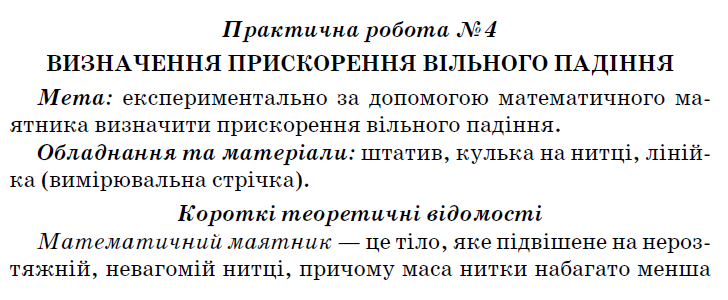 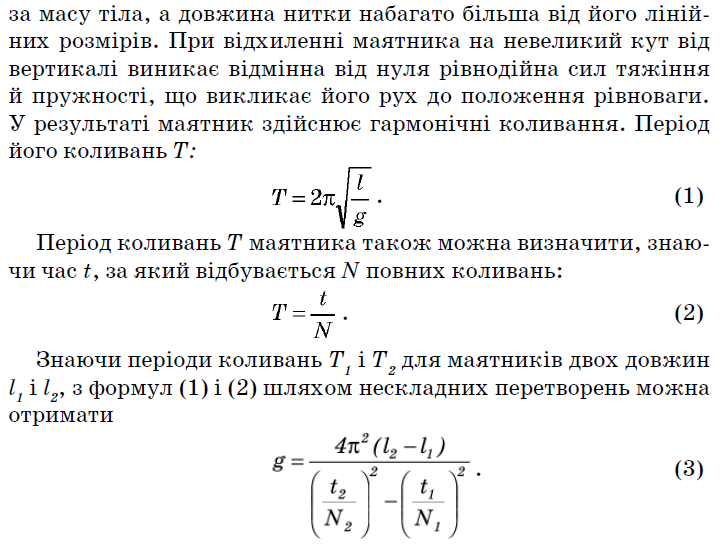 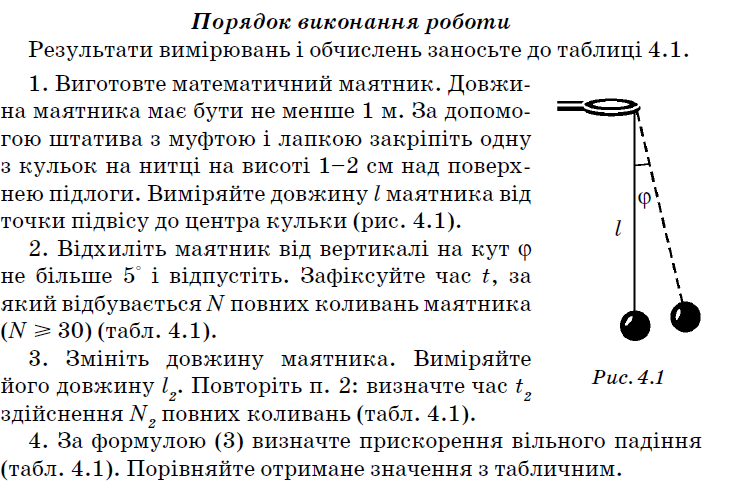 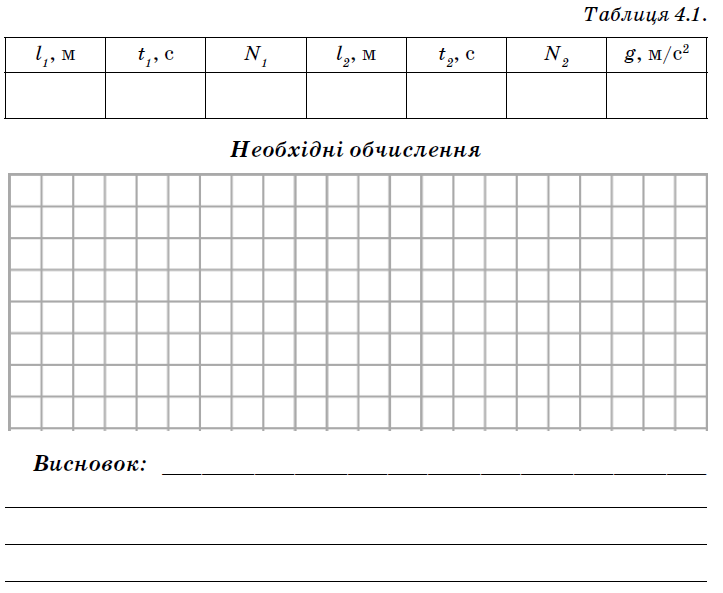 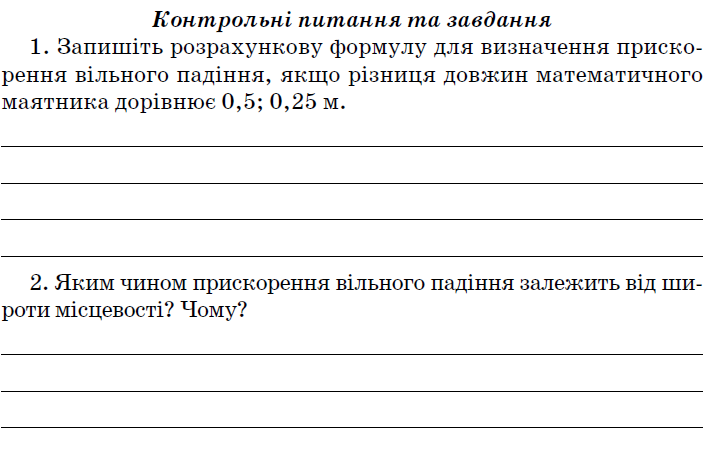 